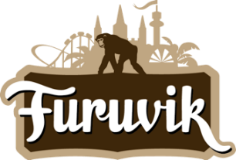 Pressmeddelande 2018-01-18
MOLLY SANDÉN KLAR FÖR FURUVIKUnder 2017 släppte Molly Sandén äntligen ny musik på svenska. Singlarna ”Rygg mot rygg” och ”Utan dig” gick rakt in på topplistorna och båda låtarna streamade snabbt platina och blev stora hits på radio. Idag kan vi stolt meddela att Molly Sandén spelar på Furuviks Stora Scen den 21 juli kl. 20.00.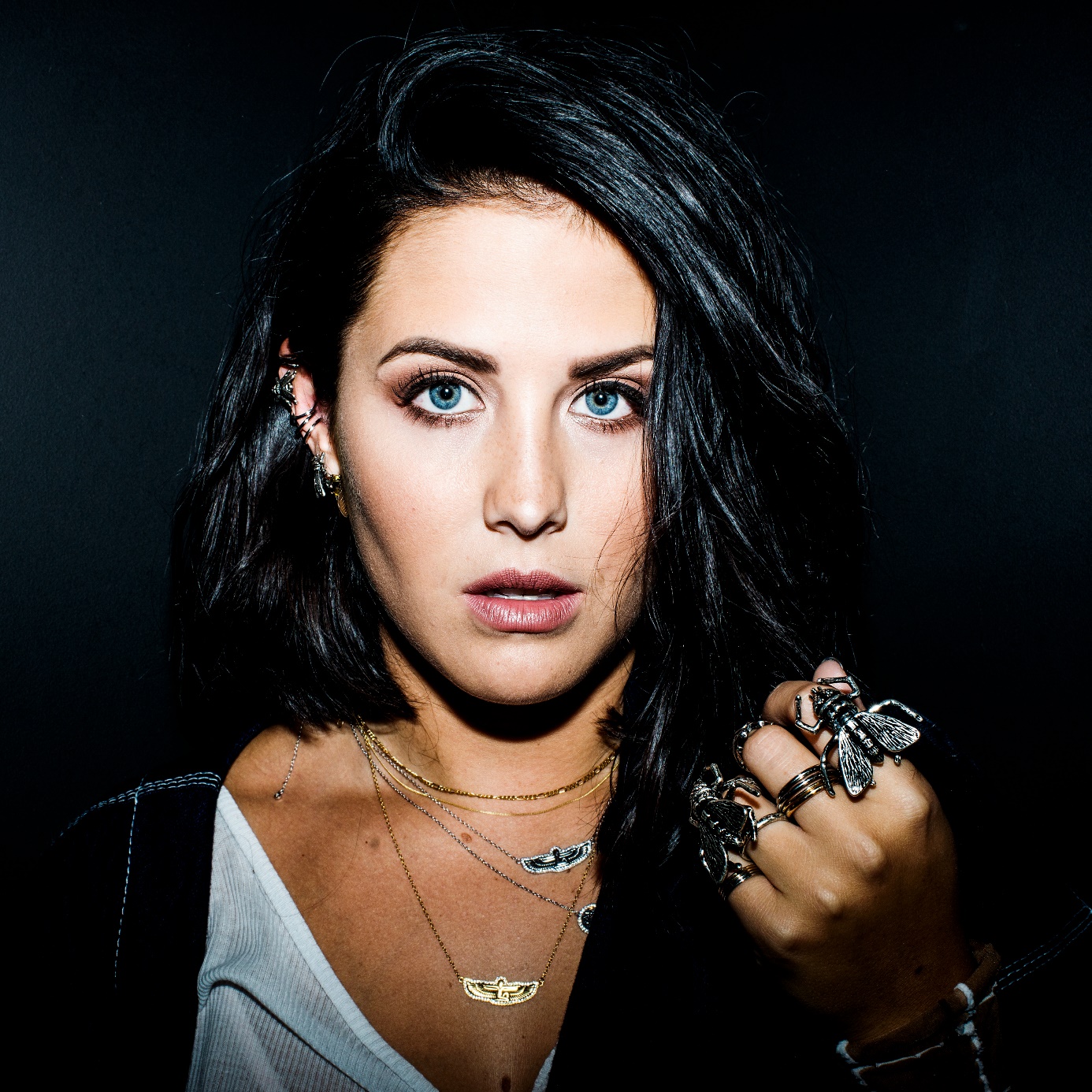 I december klev hon in i Musikhjälpenburen som en av tre programledare, där insamlingen till utsatta barn slog alla tidigare års rekord. Musikaliskt har Mollys vision varit att försöka fylla en lucka inom svensk popmusik, med fler inslag av beatsbaserad R&B och soul, med fokus på sånginsatsen. En plats som hon nu känner att hon har hittat, där singlarna ”Rygg mot rygg” och ”Utan dig” snabbt blev stora hits. Under 2018 fortsätter Mollys musikaliska resa med fler singelsläpp. Just nu sitter hon i studion tillsammans med bl. a. John Alexis, Kretsen, Jonas Quant, Smith & Thell, Ji Nilsson och Leslie Tay och gör klart sitt kommande album som släpps till våren. I helgen uppträder hon på P3 Guld-galan och den 21 juli kl. 20.00 kliver Molly Sandén ut på Furuviks Stora Scen.
För mer information kontakta Nina Tano, VD på Furuvik på telefon 010-708 79 18 eller 
e-mail nina.tano@furuvik.se. För pressbilder besök vår Bildbank bilder.parksandresorts.com/furuvikFURUVIKS STORA SCEN 2018
Följande konserter är hittills bokade till Furuviks Stora Scen:Samir & Viktor – 19 maj kl. 18.00
Mando Diao – 26 maj kl. 20.00
Molly Sandén – 21 juli kl. 20.00
Billy Idol – 25 juli kl. 20.00
Lars Winnerbäck – 29 juli kl. 20.00
The Hellacopters – 4 augusti kl. 20.00 
Goo Goo Dolls – 10 augusti kl. 20.00
